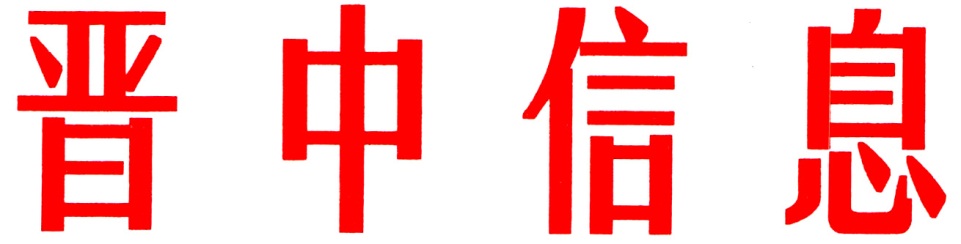 （43）中共晋中市委办公室                    2024年3月5日介休市全面发力重点突破持续推进全面深化改革工作走深走实介休市深入贯彻落实习近平总书记关于全面深化改革的重要论述重要指示精神，始终坚持把全面深化改革作为推动高质量发展的“关键一招”，牢牢把握“全面”和“深化”这两个关键词，全面深化改革厚积成势、成效不断凸显、红利加速释放。2023年全市地区生产总值完成370亿元，同比增长5.7%，成功入选“中国县域旅游综合竞争力百强县”和“全国投资潜力百强县”。一、高位统筹谋划，完善推进机制，保障改革事项稳妥有序推进。一是精心谋划部署，狠抓责任落实。深入学习贯彻中央、省委、晋中市委关于全面深化改革重要工作部署，结合介休实际，提出17项重点改革任务，全年召开深改委会议5次，召开专题工作会议23次，审定改革事项26项，出台制度性成果30项。二是改革台账实行一月一报送、一月一汇总机制，及时掌握改革事项进展情况，按照年度任务进度安排，同时与各重点涉改单位保持沟通，确保改革任务稳步推进。三是积极配合省委、晋中市委完成专题调研5次，通过实地走访、查验资料、座谈交流等形式，与机关干部、企业家、市民群众面对面交谈，准确掌握基层改革的“第一手资料”，为领导决策部署提供有效参考。二、拓展改革深度，打造亮点品牌，持续为高质量发展蓄势赋能。一是教育领域改革加快推进。编制《中小学校幼儿园布局专项规划》，大力实施学位供给保障工程，实施3所学校新建、3所学校改扩建和98项农村温馨校园提质工程，在城区“东西南北”各新办一所幼儿园，新招聘147名优秀年轻教师，改革经验获中国教育科学研究院高度肯定。二是农业农村综合改革稳步推进。加快国家农村综合改革试点建设，围绕创新富民产业发展、创新数字乡村发展、创新乡村人才振兴、创新乡村治理四项长效机制，投资4.62亿元铺开126个农旅融合示范项目建设，龙凤、绵山5个试点村村村联动、景区结盟，大力发展沟壑经济、庄园经济、庭院经济、田园经济，走出一条“以农为本、以景带旅、农旅结合、协同发展”路径，顺利通过财政部中期评估。投资5.1亿元实施“饮水安全、污水收处、街巷硬化”的农村基础设施提质工程，基本解决村内道路破损和排水不畅问题。三是县域医疗卫生一体化改革持续深化。不断深化全国基层健康综合试验区建设，坚持以分级诊疗、医保支持为重点，多方面推动公共卫生体系建设和能力提升，市中医和妇幼保健院通过三级医院核定，62个标准化村卫生室投入使用。与清华大学医学院开展合作，入选全国医养结合示范县，通过全国基层中医药工作示范县中期评估，改革经验列入国家卫健委基层卫生综合改革典型案例。四是创新生态建设蓄力实施。与南京大学、西安交通大学、天津大学等国内54所知名院校开展全方位、多领域、深层次合作，统筹开展宣传推介、校园招聘、科研攻坚、产品展示等活动，为高质量发展提供坚强人才和科研保障。制定出台《支持科技创新若干办法》，设立2000万元人才专项资金，引进国务院特殊津贴专家吴开明院士攻坚冶金科研难题，30套人才公寓落地建成，大学生就业创业基地入驻初创实体20余家。成功申报16户科技型中小企业，培育7户高科技企业，4户企业入选全省民企百强，安泰集团再次荣登全国民企500强，成为省级特钢产业链“链主”企业，民营经济呈现“四个90%”特征。三、聚焦重点领域，大胆探索创新，推动其他领域改革不断深入。一是社会基层治理日益完善。常态化推进抓党建促基层治理能力提升，创评五星级党（工）委5个、党组织30个、党组织书记25人、党员757人，整顿17个软弱涣散党组织。投资2700万元建成城乡治理和行政执法智慧城市指挥平台，探索实行“四个一”精细化治理，中央改革办实地调研，成为全国创新社会治理典型案例。二是优化营商环境动力强劲。持续贯彻落实《山西省优化营商环境条例》各项要求，制定《介休市落实〈山西省营商环境创新提升行动方案〉工作方案》，全市市场主体总量5.23万户，新增各类市场主体7175户。推进工程建设项目审批制度改革，全年办理承诺制项目12个，出让“标准地”2宗、30.84亩，实施“全代办”63件。建立企业不动产登记“绿色通道”，推进“秒报秒批”，梳理第一批简易审批事项清单24项，全省首家开通道路运输证自助写卡服务，建成“7×24小时不打烊”政务服务超市。三是开发区创新改革活力迸发。编制《化工园区安全监管制度和权责清单》《化工园区事故应急预案》，出台“禁限控”目录。制定《介休市关于支持钢产品深加工产业发展若干政策》，积极利用“开发区+链主企业+产业园”招商模式，先后4次赴上海、河北、湖南、四川等地与30余家企业沟通对接，成功签约20个项目，总投资额73.8亿元。四是能源革命综合改革纵深推进。积极组织2023年（第五届）全国洗煤及炼焦产业研讨会，创立《洗煤专刊》，成立介休市洗煤行业协会，建成23处智能化工作面，煤炭生产效率和智能化水平有效提升。持续推动洗煤行业标准化，完成120户煤炭洗选企业标准化验收，其中一级标准化1户，二级标准化13户，三级标准化106户。持续推动非常规天然气增储上产，加快风电光伏规模化集约化开发，实施介休市30MW整市屋顶分布式光伏发电项目，引入华电100MW光伏风光互补发电项目，加快构建多能互补格局。截至2023年底，规模以上工业企业能源消费量（当量值）为487.5万吨标准煤，同比下降6.3%。（市委办信息科根据介休市委报送信息整理）如有批示或需详情，请与市委办公室信息科联系。     电话：2636111主送：各县（区、市）委、政府，市直有关单位。